g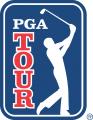 2020 ZOZO CHAMPIONSHIP @ SHERWOOD select player informationWinner Fujisankei Classic (Japan Golf Tour)Rikuya Hoshino24-year-old from Ibaraki, Japan started playing golf at age 6 and turned pro in 2016Won the 2018 Fujisankei Classic, 2019 Dunlop Srixon Fukushima Open and 2020 Fuisankei Classic (in a playoff over Mikumu Horikawa) on the Japan Golf Tour Missed the cut at the 2018 U.S. Open, finished T67 at 2019 Sony Open in Hawaii, T51 at 2019 ZOZO Championship and T45 at 2020 Sony Open in Hawaii in his only previous TOUR starts Finished 8th at last week’s Japan OpenTop ranked JGTO players on OWGR through U.S. Open (Sept 30)Gunn Charoenkul28-year-old Thailand native posted 10 top-10s on the Japan Golf Tour in 2019 but is yet to claim a winOnly PGA TOUR start was 2019 The Open Championship (MC), where he earned a start after T3 at 2019 Mizuno Open on Japan Golf TourShugo Imahira28-year-old owns four wins on the Japan Golf Tour (2017 Kansai Open, 2018 & 2019 Bridgestone Open, 2019 Dunlop Phoenix)Claimed No. 1 position on 2018 Japan Golf Tour money listMakes 17th PGA TOUR start; T27/2019 WGC-FedEx St. Jude Invitational his best result and 61st/2020 U.S. Open his most recentFinished T10 at last week’s Japan OpenRyo IshikawaOn May 20, 2007, became the youngest winner ever of a men’s regular tournament on the Japan Golf Tour, capturing the Munsingwear Open KSB Cup at 15 years, 8 months in his first ever Tour appearance29-year-old turned professional in 2008 and was the Japan Golf Tour leading money winner in 2009Shot 12-under 58 in the final round to win The Crowns in 2010Owns 17 Japan Golf Tour titles, including three in 2019 (Japan PGA Championship, Shigeo Nagashima Invitational Sega Sammy Cup, Golf Nippon Series JT Cup)Represented the International Team in the Presidents Cup in 2009 and 2011Owns at least one top-30 finish in each of the four major championship; finished T51 at 2020 U.S. Open at Winged FootFinal-round 65 en route to T3 was best of the day at last week’s Japan Open and moved him back into the top-100 of OWGR (No. xx)Jazz Janewattananond24-year-old from Thailand won his first Asian Tour title at the 2017 Bashundhara Bangladesh Open by four shotsFirst played his way into the history books of the Asian Tour in 2010 when he became the youngest ever player to make the halfway cut at the 2010 Asian Tour International in Bangkok at the age of 14 years and 71 daysIn January 2019, won the SMBC Singapore Open (a co-sanctioned Japan Tour/Asian Tour event), before three additional titles in 2019 brought his total Asian Tour wins to sixReal name is Atiwit but switched to his nickname Jazz, which was given by his father, a judge, due to the latter’s preference to jazz music In 16 previous TOUR starts his best finish is T14 (T14/2019 PGA Championship, T14/2019 WGC-HSBC Champions)Stayed at the Orlando home of former TOUR winner Daniel Chopra during the pandemic quarantineBrad Kennedy46-year-old Australian owns three Japan Golf Tour titles (2012 Mizuno Open, 2013 Kansai Open, 2018 Sega Sammy Cup)Five-time winner on the PGA Tour of Australasia, most recently the 2020 New Zealand Open (which he also won in 2011)Missed the cut both times he contested The Open Championship (2011, 2012)Chan KimWon 2019 Japan Open Golf Championship for fourth career title, one of seven top-five results on the Japan Golf Tour in 2019Lone top-25 result in nine PGA TOUR appearances came at The Open Championship in 2017 (T11 at Royal Birkdale)Former Arizona State golfer won three titles on the Japan Golf Tour in 2017 (Gate Way To The Open – Mizuno Open, Shigeo Nagashima Invitational SEGA SAMMY Cup, Heiwa PGM Championship)Shaun Norris38-year-old South African won the 2019 Top Cup Tokai Classic, his fourth career victory on the Japan Golf TourWon twice on the Sunshine Tour - the inaugural Africa Open in 2008 and the Nashua Masters in 2010, and has a pair of wins on the Asian TourMade seven cuts in 11 previous PGA TOUR appearances; shot 69-79 to miss the cut at 2020 U.S. Open at Winged FootThree (3) from current season’s JGTO membershipMikumu HorikawaTurned pro in 2014 and claimed his first Japan Golf Tour title in June 2019Finished T2 at 2019 Japan Open Golf ChampionshipShot final-round 64 before losing playoff to Rikuya Hoshino at the 2020 Fujisankei Classic; said afterwards, “I gained 7kg (15 lbs) while working out hard. I don’t know if my method is correct or not, but I am aiming to be like DeChambeau.”Played five PGA TOUR events in 2019 (MC/U.S. Open, MC/The Open, T58/WGC-FedEx St. Jude Invitational, T72/ZOZO Championship, T49/WGC-HSBC Champions) and one in 2020 (65th/Sony Open in Hawaii)Takumi KanayaAs a 20-year-old in 2018, fired final-round 65 to win 10th Asia-Pacific Amateur Championship in Singapore to earn invitations to 2019 Masters Tournament (T58) and 2019 The Open Championship (MC); also played 2019 Sony Open in Hawaii (MC) and 2020 U.S. Open (MC)Following Hideki Matsuyama in 2010 and 2011, became second player from Japan to win Asia-Pacific Amateur ChampionshipRecent winner of the McCormack Medal as the world’s top amateur turned pro and finished seventh at last week’s Japan Open in his first start as a professionalNaoki SekitoMakes first PGA TOUR appearanceWon twice on the Asian Development Tour in 2019, including an 11-stroke win after scoring 62-67-64-65—258 at the Gunung Geulis Golf Invitational for his second titleMade two cuts (both in 2019) in just six career starts on the Japan Golf TourMonday QualifiersThe ZOZO CHAMPIONSHIP @ SHERWOOD does not conduct a Monday Qualifier